 Return to: Programs of Study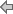  Return to: Programs of StudyThe Associate in Science in Early Childhood Education prepares students for immediate employment educating children from birth through age eight years in a variety of settings, as well as transfer to specific  programs in the Florida College System. Students in this program participate in comprehensive courses that are centered on the development of children from birth through age eight years. Completion of the A.S. qualifies students to serve as the Lead Teacher in childcare settings and Florida Voluntary Pre-Kindergarten, and as paraprofessional educators within school districts.Courses in Early Childhood Education equip students to become reflective and transformative educators. An emphasis on relationships between children, families, and communities in our diverse world is central to the framework of our courses and experiences. The opportunity to build a foundation of practical experience with young children in a variety of educational settings allows our students to be well prepared to enter the work force. Our students get to practice what they learn, and learn from the teachers in the field. Our faculty all have extensive experience and education in Early Childhood Education to teach in a way that complements students' field experience. Students are supported in completing their courses on a full-time or part-time basis. All courses are available online, ome are offered in a blend of face to face and online formats. This convenience and highquality experiences for our students. Service learning and professional advocacy are also important elements of development for the educators we graduate.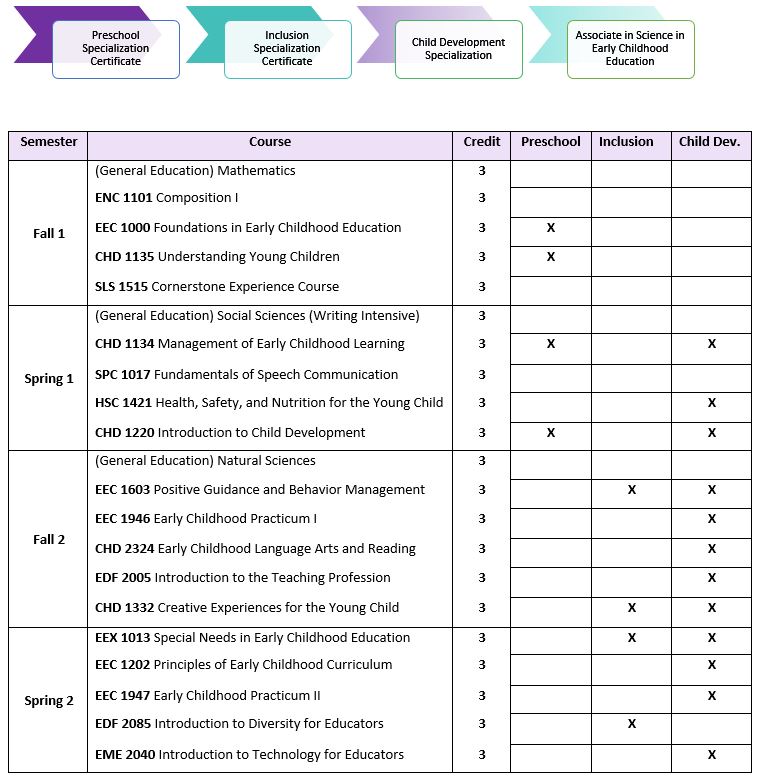 General Education Requirements: 18 redit oursENC 1101 - Composition I 3 creditsSPC 1017 - Fundamentals of Speech Communication 3 credits        ORSPC 2608 - Introduction to Public Speaking 3 creditsGeneral Education Social Sciences 3 creditsGeneral Education Mathematics 3 creditsGeneral Education Humanities 3 creditsGeneral Education Natural Sciences 3 credits Requirements: 36 redit ours CHD 1134 - Management of Early Childhood Learning 3 credits (CDA/FCCPC eligible course)5hour field CHD 1135 - Understanding Young Children 3 credits (CDA/FCCPC eligible course)15hour field CHD 1220 - Introduction to Child Development 3 credits15hour field CHD 1332 - Creative Experiences for the Young Child 3 credits5hour field CHD 2324 - Early Childhood Language Arts and Reading 3 credits10hour field EEC 1000 - Foundations in Early Childhood Education 3 credits (CDA/FCCPC eligible course)EEC 1202 - Principles of Early Childhood Curriculum 3 credits10hour field EEC 1603 - Positive Guidance and Behavior Management 3 credits10hour field EEC 1946 - Early Childhood Practicum I 3 credits35hour field  EEC 1947 - Early Childhood Practicum II 3 credits35hour field  EEX 1013 - Special Needs in Early Childhood Education 3 credits10hour field HSC 1421 - Health, Safety, and Nutrition for the Young Child 3 credits5hour field Electives: 6 redit oursCHD 1120 - Infant/Toddler Development 3 creditsDEP 2004 - Lifespan Development 3 creditsEEC 2521 - Administration of a Child Care Center 3 credits (Director Credential Course)EME 2040 - Introduction to Technology for Educators 3 credits 2EDF 2005 - Introduction to the Teaching Profession 3 credits 115hour field  EDF 2085 - Introduction to Diversity for Educators - (I) 3 credits 25hour field  1Course required for students who wish to enroll in a Baccalaureate in Education degree program2Courses required to graduate with a Bachelordegree in Elementary EducationField ExperienceApproximately hoursEarly Childhood Education courses and 70 hours two practicaTotal : 60nformation is available online at www.fsw.edu/academics/ or on the School of Education Home Page at www.fsw.edu/soe.AS in Early Childhood Education Coursework Sequence Sheets